Representing Column VectorsRepresenting Column VectorsRepresenting Column VectorsRepresenting Column VectorsRepresenting Column VectorsShow the following column vectors on the each of the grids.Show the following column vectors on the each of the grids.Show the following column vectors on the each of the grids.Show the following column vectors on the each of the grids.Show the following column vectors on the each of the grids.(a)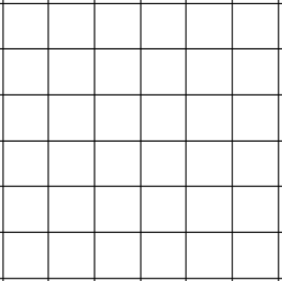 (b)(c)(d)(e) (f)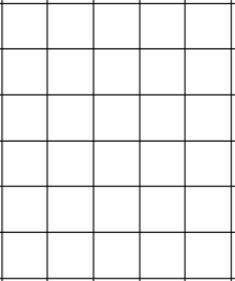 (g)(h)(i)(j)(k)(l)(m)(n)(o)